О внесении изменений в постановление администрации Пучежского муниципального района от 09.12.2022 № 661-п «Об утверждении муниципальной программы Пучежского городского поселения Пучежского муниципального района «Управление муниципальной собственностью  Пучежского городского поселения»             В соответствии со статьей 179 Бюджетного кодекса РФ (в действующей редакции), частью 10 статьи 29 Устава Пучежского муниципального района, руководствуясь Порядком  разработки, реализации и оценки эффективности муниципальных программ Пучежского городского поселения Пучежского муниципального района, регламентирующим вопросы принятия решения о разработке муниципальных программ Пучежского городского поселения Пучежского муниципального района, их формирования и реализации, определяющим правила проведения и критерии оценки эффективности реализации муниципальных программ Пучежского городского поселения Пучежского муниципального района, утвержденным постановлением администрации Пучежского муниципального района от 16.11.2015 г. № 410-п, администрация Пучежского муниципального района постановляет:              	Внести в паспорт  муниципальной программы Пучежского городского поселения Пучежского муниципального района «Управление муниципальной собственностью Пучежского городского поселения», утвержденной постановлением администрации Пучежского муниципального района от  09.12.2022 № 661-п, следующие изменения: 1.1. Строку  «Объем ресурсного обеспечения программы» изложить в следующей редакции:2. Раздел  «Ресурсное обеспечение муниципальной программы»  изложить в следующей редакции:«Ресурсное обеспечение муниципальной программыОбоснование объема плановых бюджетных расходов, необходимых для реализации муниципальной программы Пучежского городского поселения «Управление муниципальной собственностью  Пучежского городского поселения»       Финансовое обеспечение реализации муниципальной программы осуществляется за счет средств бюджета Пучежского городского поселения.Распределение бюджетных ассигнований на реализацию муниципальной программы утверждается решением Совета Пучежского городского поселения о бюджете поселения на очередной финансовый год и на плановый период.Объем бюджетных расходов программы за счет средств бюджета поселения составляет                   11 950,00 тыс. рублей, в том числе по годам:2023 г. – 7 550,00 тыс.руб.;2024 г. – 1100,00 тыс.руб.;2025 г. – 1100,00 тыс.руб.;2026 г.-   1100,00 тыс.руб.;2027 г. -  1100,00 тыс.руб.       Данные бюджетные средства необходимы для повышения эффективности управления муниципальным имуществом, качественного развития процесса регистрации муниципальной собственности, проведения приватизации муниципального имущества.      Ресурсное обеспечение основных мероприятий Программы и расходов по годам   представлены в нижеследующей таблице:   3. Опубликовать настоящее постановление в «Правовом вестнике Пучежского муниципального района» и разместить на официальном сайте администрации Пучежского муниципального района в информационно-телекоммуникационой сети «Интернет».    4. Настоящее постановление вступает в силу с момента  его официального опубликования.    5. Контроль за выполнением настоящего постановления возложить на первого заместителя главы администрации Пучежского муниципального района Золоткову И.В.Глава Пучежского муниципального района                                                        	И.Н.Шипков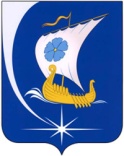 Администрация Пучежского муниципального районаИвановской областиП О С Т А Н О В Л Е Н И Е            от  _____________ г.                                                              № _____-п            г. ПучежОбъем бюджетных ассигнований на реализацию муниципальной программыОбщий объем бюджетных ассигнований  на 2023-2027 годы – 11 950,00  тыс.руб., в том числе: средства бюджета  Пучежского городского поселения  11 950,00  тыс.руб., в том числе по годам2023 год – 7 550,00  тыс. руб.,2024 год -  1 100,00 тыс. руб.,2025 год – 1 100,00  тыс. руб.,2026 год – 1 100,00 тыс. руб.,2027 год – 1 100,00  тыс. руб.№ п/пНаименование комплекса  мероприятий программыВсего тыс.руб.20232024202520262027Программа, всего:11950,007550,001100,001100,001100,001100,001Организация управления муниципальной собственностью5500,001100,001100,001100,001100,001100,001.1Обеспечение выполнения функций по оценке недвижимости, признанию прав и регулированию отношений по муниципальной собственности750,00150,00150,00150,00150,00150,001.2Уплата взносов на капитальный ремонт общего имущества многоквартирных жилых домов, собственником которых является Пучежское городское поселение900,00180,00180,00180,00180,00180,001.3Содержание жилых помещений в многоквартирных домах, собственником которых является Пучежское городское поселение2500,00500,00500,00500,00500,00500,001.4Обеспечение мероприятий по проведению текущего и капитального ремонта муниципального жилищного фонда Пучежского городского поселения0,000,000,000,000,000,001.5Содержание имущества казны Пучежского городского поселения, не относящегося к жилому фонду350,0070,0070,0070,0070,0070,001.6Содержание противопожарных водоемов (пожарных гидрантов) Пучежского городского поселения1000,00200,00200,00200,00200,00200,002Управление муниципальной собственностью, признанной аварийной6450,006450,000,000,000,000,002.1Изготовление проектов, сметной документации на снос аварийных жилых домов в рамках реализации мероприятий по переселению граждан из аварийного жилищного фонда200,00200,000,000,000,000,002.2Снос аварийных жилых домов в рамках реализации мероприятий по переселению граждан из аварийного жилищного фонда6100,006100,000,000,000,000,002.3Обеспечение безопасности на объектах Пучежского городского поселения, признанных непригодными для использования150,00150,000,000,000,000,00